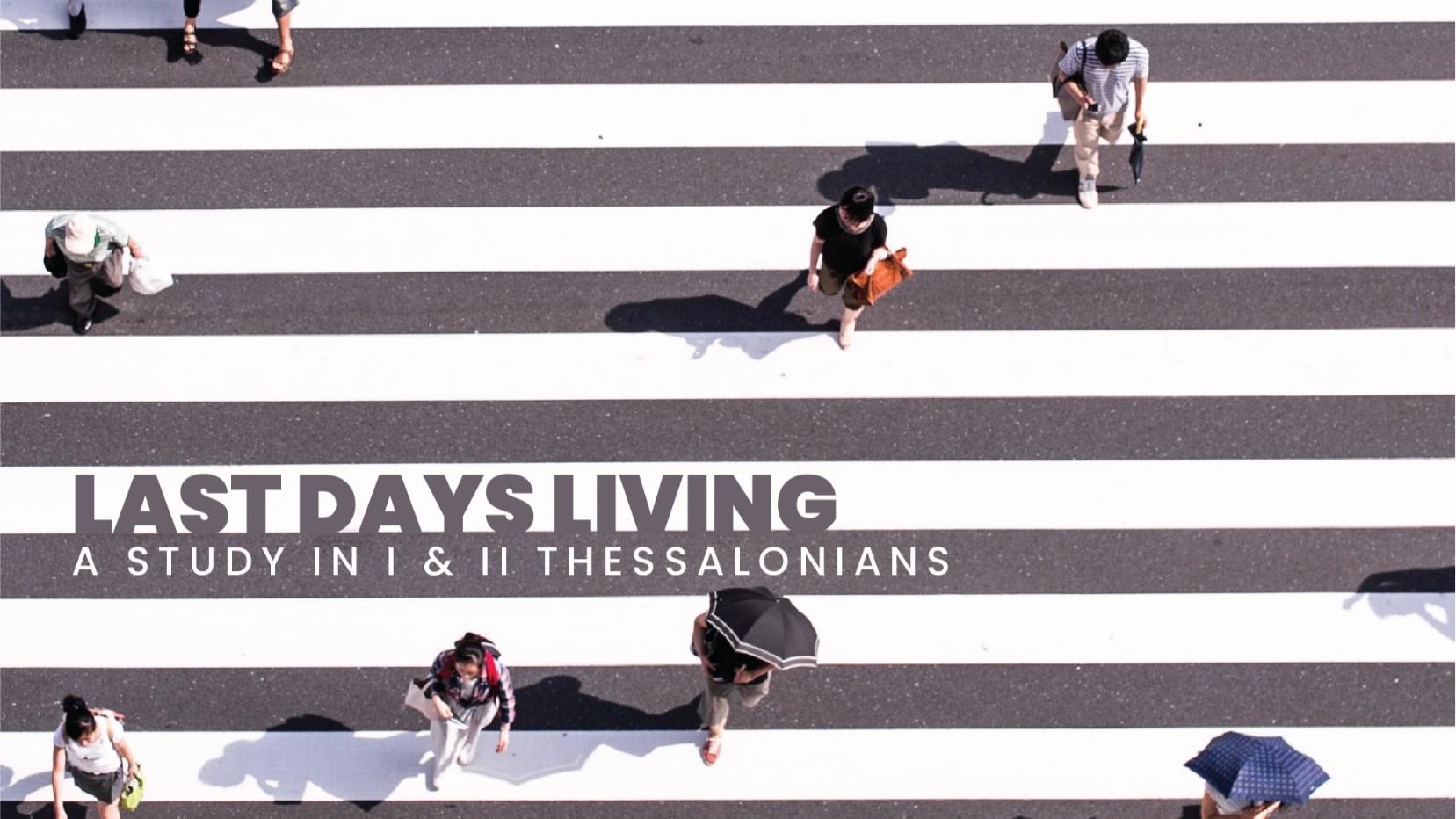 “What the Church Should Be” (Part 5)I Thessalonians 1:10INTRODUCTIONKEY POINT: A godly church is elect, exemplary, enthusiastic, and __________________.EXPOSITION: What Made the Church Worthy of Emulation? (vs. 3-10)They were known for working out their faith (vs. 3a).They were known for loving to serve others (vs. 3b).They were known for persevering with hope (vs. 3c).They were known for their election by God (vs. 4).They were known for their reception of the Word (vs. 5).They were known for their disciple-making (vs. 6a, 7).They were known for their willingness to suffer (vs. 6b).They were known for rejoicing in the Holy Spirit (vs. 6c).They were known for impacting their community (vs. 8-9).They were known for their _____________________________________ (vs. 10).I Thessalonians 2:19-20; I Thessalonians 3:13; I Thessalonians 4:13-18; I Thessalonians 5:1-11“From Heaven?”Ephesians 4:10; Luke 19:10Delivered from What Kind of Wrath?CONCLUSION TAKE IT A STEP FURTHER Go back through the list of qualities of a godly church and measure how you believe WBC is doing compared to the Thessalonians.What practical steps can you take to help WBC grow in those areas of weakness.Book Recommendation: What Would Jesus Say About Your Church? by Richard Mayhue